How Providers Agree to the ISP                                    From the Imagine Portal: 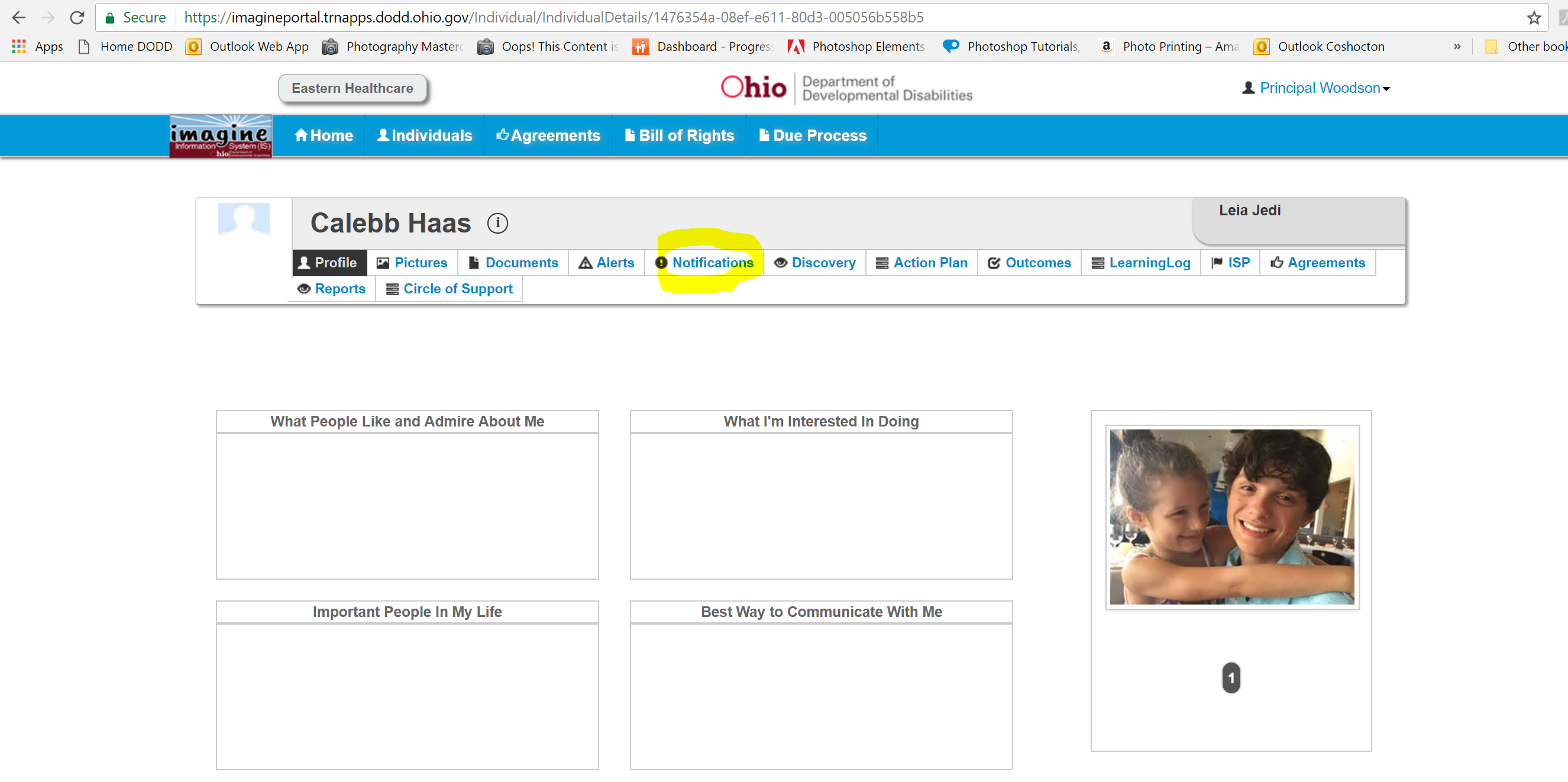 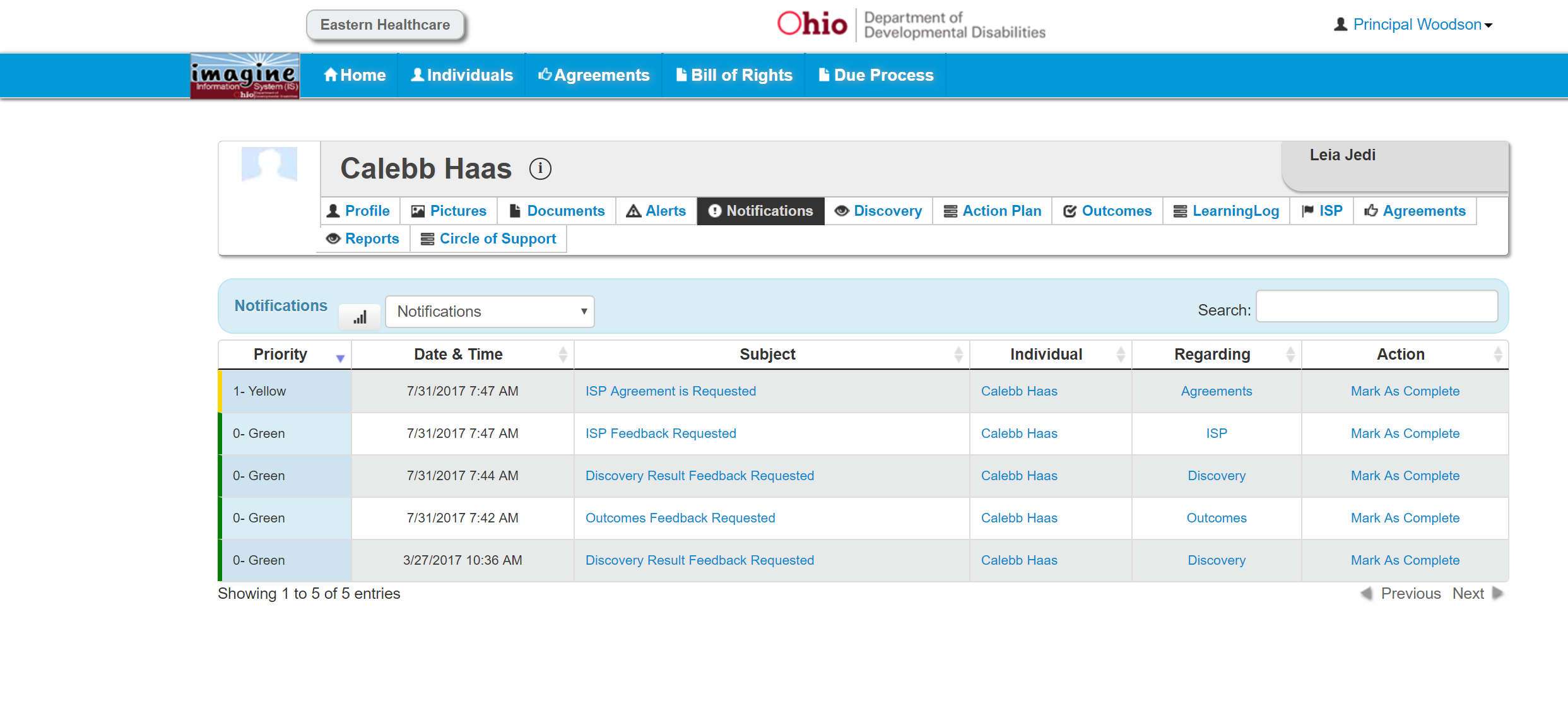 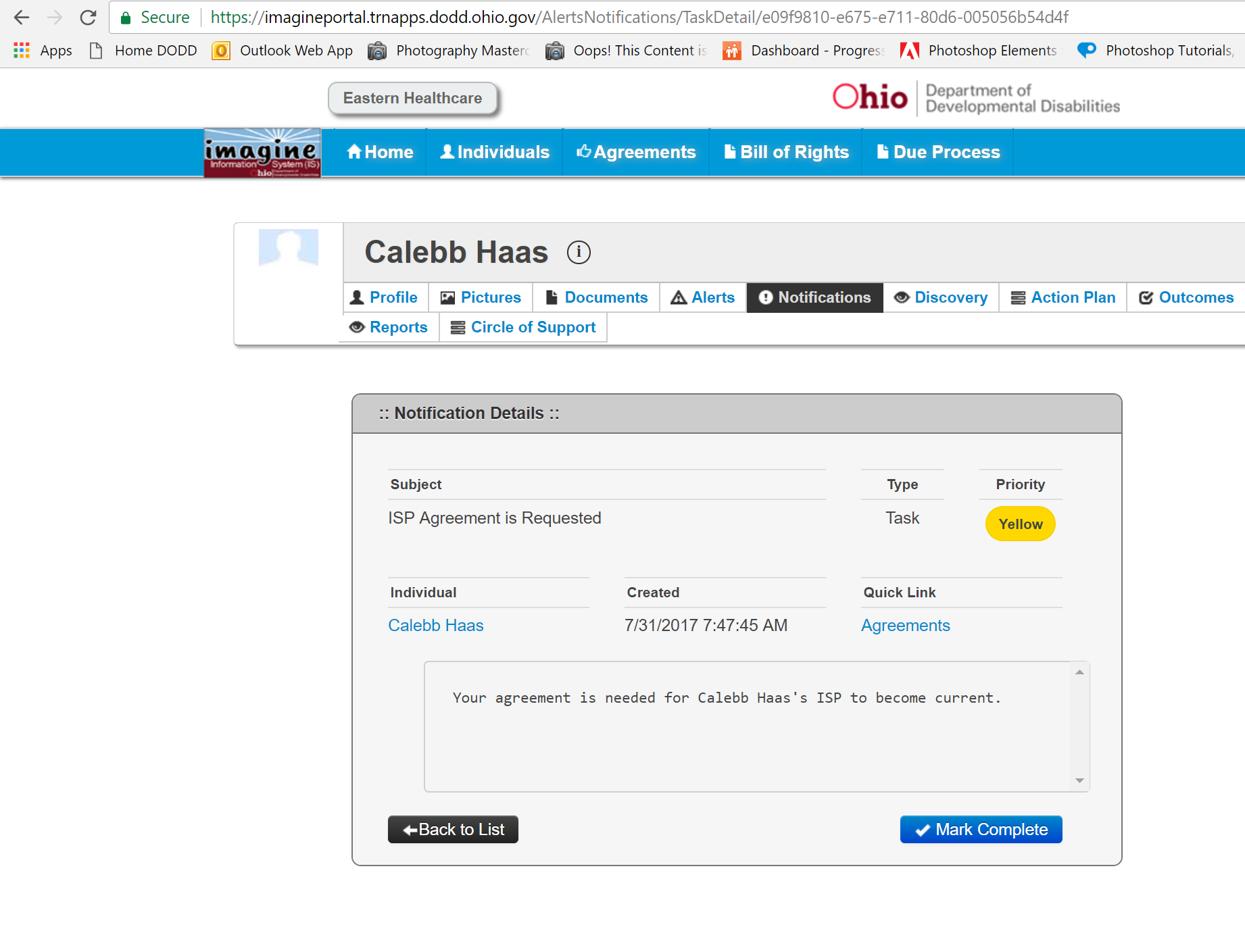 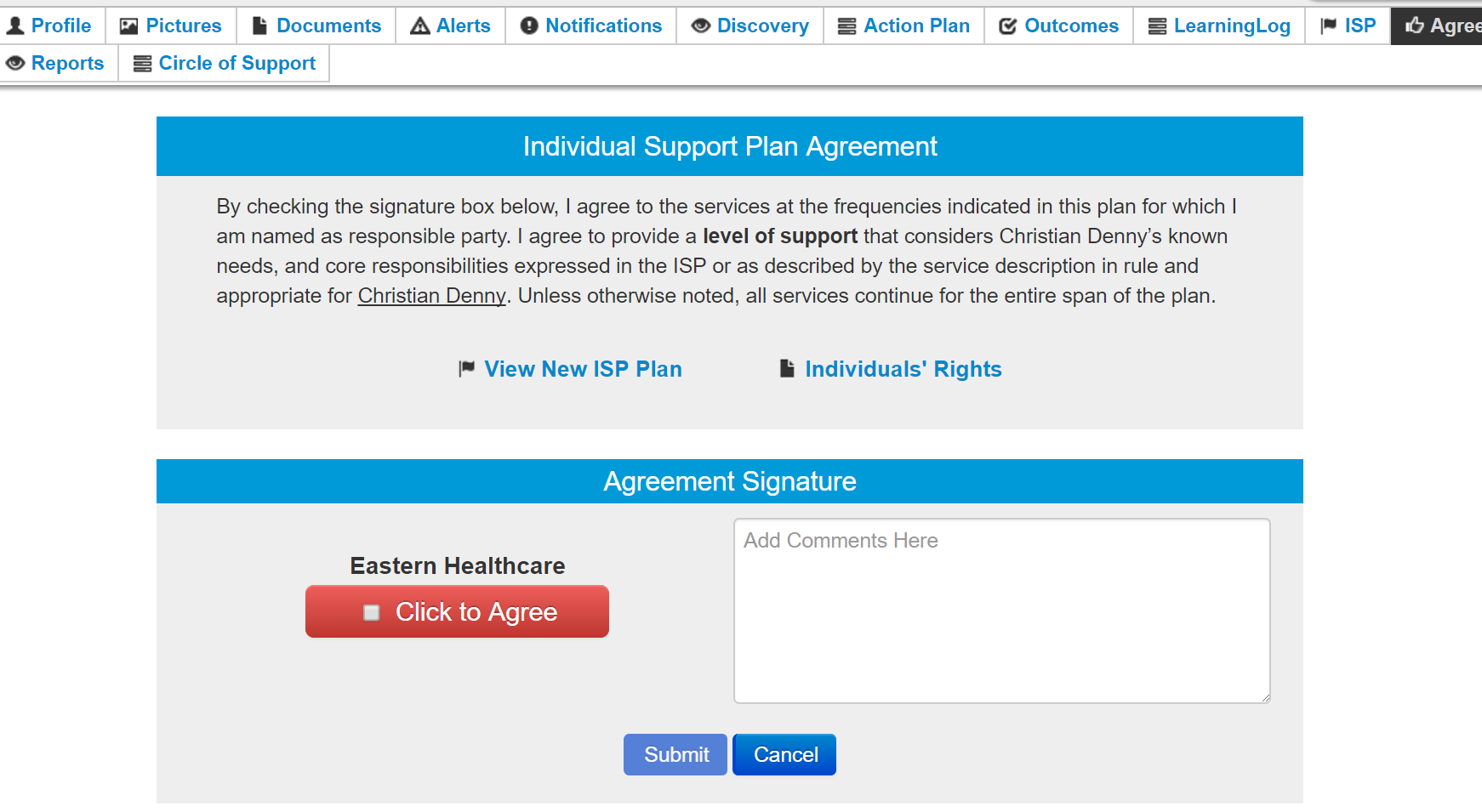 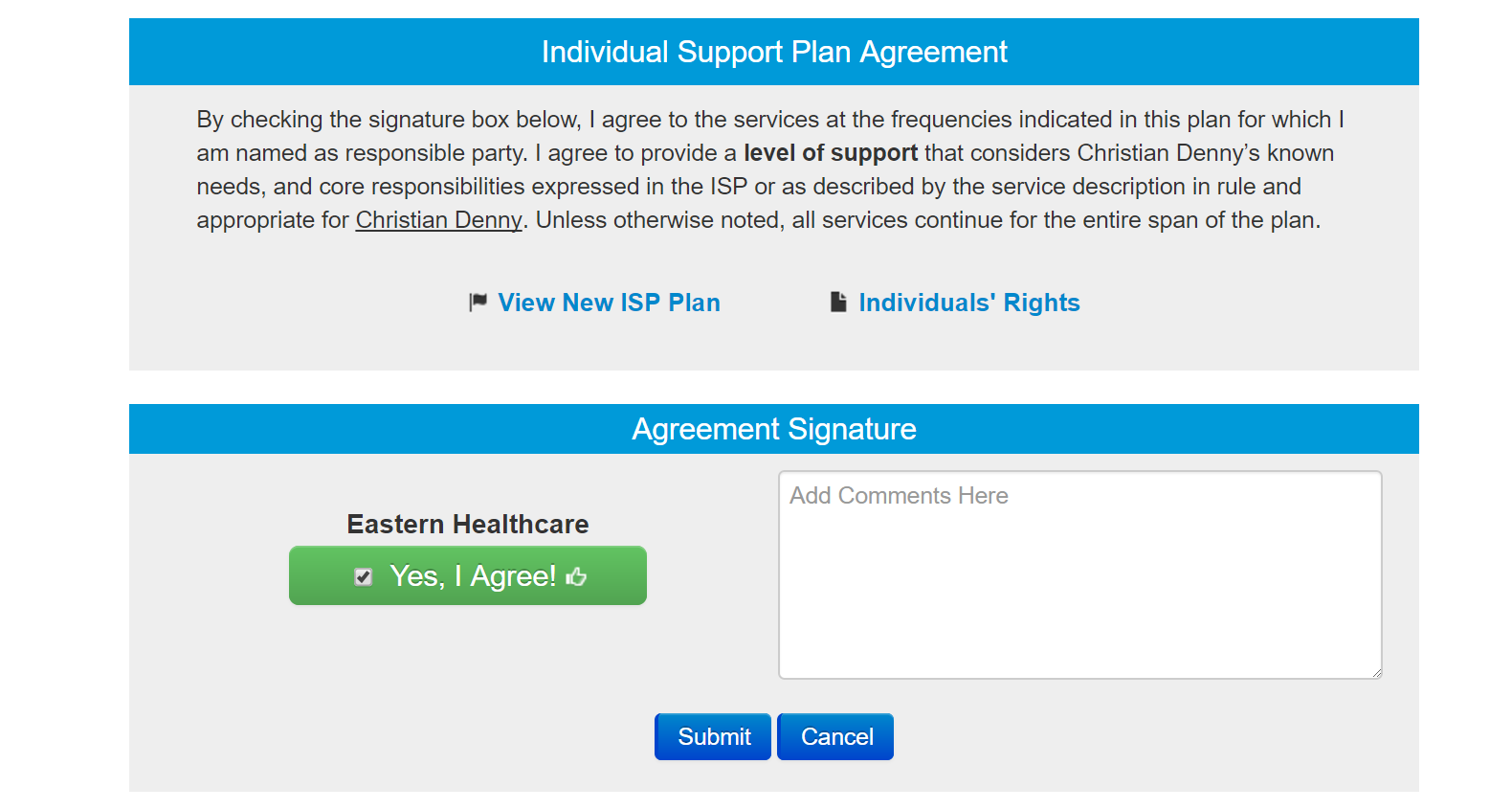 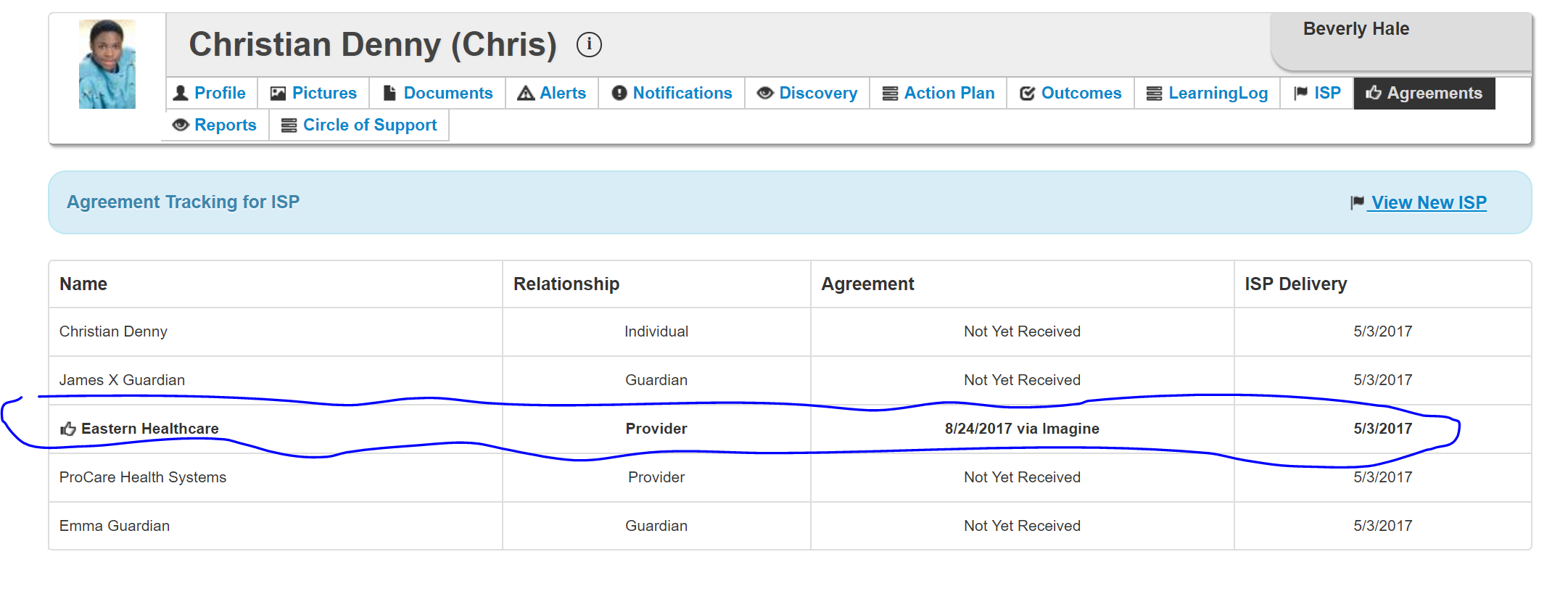 